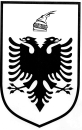                                               REPUBLIKA E SHQIPËRISË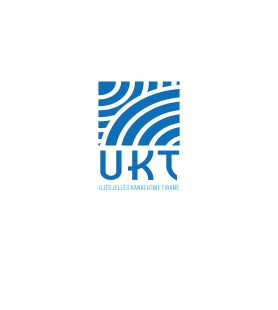                      UJËSJELLËS KANALIZIME TIRANE SH.A.                               DREJTORIA E PROKURIMEVE                     SEKTORI I SHËRBIMEVE DHE MALLRAVENr. _______ Prot. 						          Tiranë , më ___/___/2020FORMULARI I NJOFTIMIT TË  FITUESITPër: Operatorin ekonomik “XPERT SYSTEMS” sh.p.kAdersa: Tirane Njesia Bashkiake nr 10, Rruga Mihal Duri nr.3, kati 3 Procedura e prokurimit: “E hapur-Sherbim”Numri i referencës së procedurës: REF-46385-12-17-2019Përshkrim i shkurtër i kontratës: “Zhvillim Software për Taksën e Ndërtesës”Fond limi 8.163.333 ( tetë milion e njëqindë e gjashtëdhjetë e tre mijë e treqind e tridhjetë e tre)Publikime të mëparshme (nëse zbatohet): Buletini i Njoftimeve Publike Nr.51 date 23.12.2019 Kriteret e përzgjedhjes së fituesit:  çmimi më i ulët  X  oferta ekonomikisht më e favorshme Njoftojme se, kane qenë pjesëmarrës në procedurë këta ofertues me vlerat përkatëse të ofruara:1.  “Jehona Software”sh.P.K                                        L42202028VVlera        4,130,000 (katër milionë e njëqind e tridhjetë mijë) lekë pa tvsh.2.  “ XPERT SYSTEMS”                                                                   L51511023L  Vlera        7,050,000 (shtatë milionë e pesëdhjetë mijë) lekë pa tvsh.Janë skualifikuar ofertuesit e mëposhtëm:1.  “Jehona Software”sh.P.K                                        L42202028VVlera        4,130,000 (katër milionë e njëqind e tridhjetë mijë) lekë pa tvsh.Përkatësisht për arsyet e mëposhtme:1.Oferta e paraqitur nga Operatori Ekonomik “Jehona Software ” sh.p.k me vlerë të 4,130,000 (katër milionë e njëqind e tridhjetë mijë) lekë pa tvshNë mbështetje të Ligjit Nr. 9643, date 20.11.2006 “Për Prokurimin Publik” (i ndryshuar) Neni 56 dhe Vendimit të Këshillit të Ministrave Nr. 914, datë 29.12.2014 “Për miratimin e rregullave të prokurimit publik”, I ndryshuar Kreu VII, Neni 66, pika 5, Komisioni i Vlerësimit të Ofertave referuar formulës së përcaktuar në dokumentat e tenderit verifikoi nëse oferta e vlefshme janë me çmim Anomalisht të Ulët nga ku rezultoi se oferta e paraqitur nga operatori ekonomik Jehona Software është  në kushtet e Ofertës Anomalisht të Ulët.Në zbatim të nenit 56 të ligjit nr. 9643,date 20.11.2006”Per Prokurimin Publik”i ndryshuar KVO më datë 24.01.2020 i dërgoi  shkresë operatorit ekonomik  Jehona Software nr.28863/4 me qëllim depozitimin  e dokumentacionit provues dhe  argumentimin e ofertës anomalisht të ulët brenda 3 ditëve punë.Operatori ekonomik nuk paraqiti me shkrim brenda 3 ditëve punë,  pranë Autoritetit Kontraktor UKT sh.a  argumentimin e çmimit të ofertës  të dhënë  shoqëruar me dokumentacionin provues.Komisioni i Vlerësimit të Ofertave  sqaron se është detyrim ligjor i subjektit ofertues të depozitonte dokumentacion provues pranë AK  dhe të argumentonte ofertën anomalisht të ulët në përputhje me nënin 56 të ligjit nr.9643,datë 20.12.2006”Për Prokurimin Publik”I ndryshuar.Komisioni i Vlerësimit të Ofertave nga shqyrtimi i kësaj oferte në mbështetje të pikës 5, të nenit 53, të Ligjit 9643, datë 20.11.2006, për “Prokurimin publik”, i ndryshuar dhe mbështetje të Kreu VII, neni 66, pika 3,  të VKM nr.914, datë 29.12.2014 për “Miratimin e rregullave të prokurimit publik”I ndryshuar  e shpall të pavlefshme këtë ofertë pasi nuk ka respektuar kërkesën e dërguar nga AK më datë 24.01.2020,nr.prot 28863/4.* * *Duke iu referuar procedurës së lartpërmendur, informojmë operatorin ekonomik “XPERT SYSTEMS”    ”  sh.p.k me Vlera   7,050,000 (shtatë milionë e pesëdhjetë mijë) lekë pa tvsh.Rrjedhimisht, jeni i lutur të paraqisni pranë UKT sh.a,Drejtoria e Prokurimeve sigurimin e kontratës, brenda 60 ditëve nga dita e marrjes/publikimit të këtij njoftimi. Në rast se nuk pajtoheni me këtë kërkesë, ose tërhiqeni nga nënshkrimi i kontratës, do të vijohet siç parashikohet në nenin 58 të Ligjit nr.9643 datë 20.11.2006 “Për prokurimin publik”, i ndryshuar.Njoftimi i Klasifikimit është bërë në datë 30.01.2020Ankesa:Jo